Стародавня історія України        Період              Лінії порівняння      Період              Лінії порівнянняХронолог. межіNBТип людини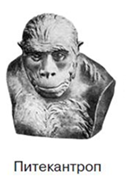 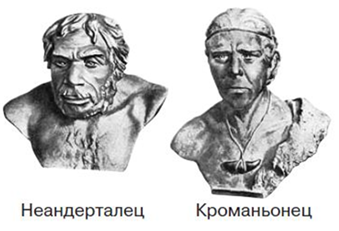 Суспільний устрійОсновні заняттяЗнаряддя праціЖитлоРозвиток культури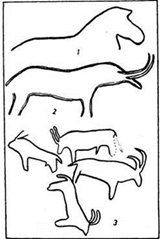 Назви стоянок, археологічних культур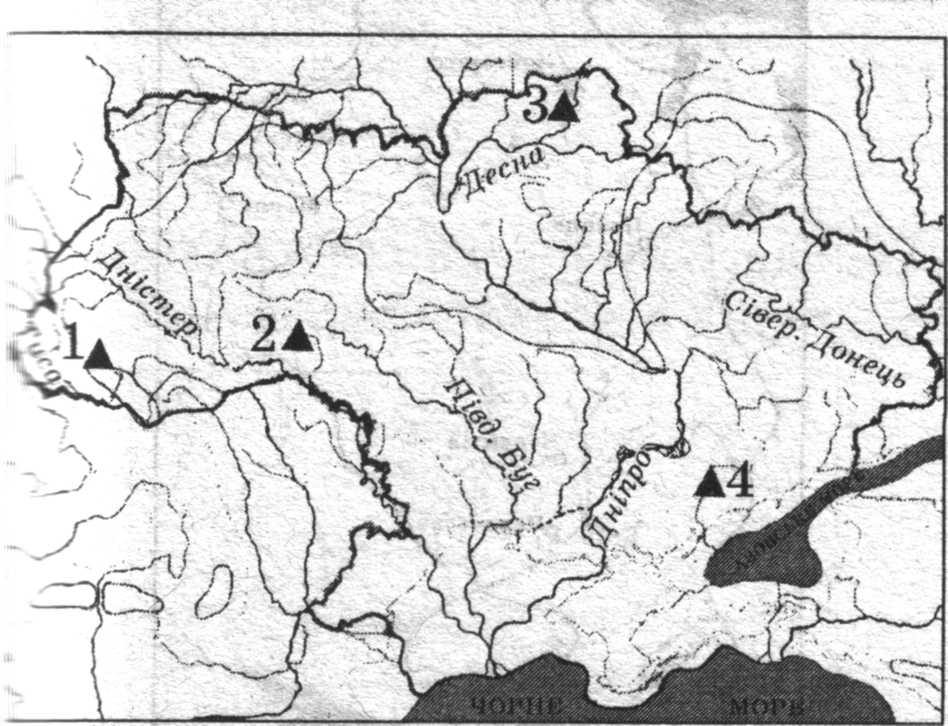 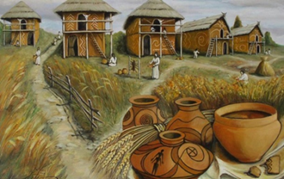       Період              Лінії порівнянняХронолог. межіNBТип людиниСуспільний устрійОсновні заняттяЗнаряддя праціРозвиток культуриНазви стоянок, археологічних культур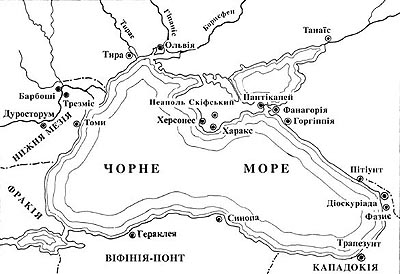 